On top or underneath: Where does the general factor of psychopathology fit within a dimensional model of psychopathology?Philip Hyland1, Jamie Murphy2, Mark Shevlin2, Richard P. Bentall3, Thanos Karatzias4,5, Grace W.K. Ho6, Daniel Boduszek7,8, & Eoin McElroy91Department of Psychology, Maynooth University, Kildare, Ireland2School of Psychology, Ulster University, Derry, Northern Ireland3Department of Psychology, University of Sheffield, Sheffield, England4Edinburgh Napier University, School of Health & Social Care, Edinburgh, Scotland5NHS Lothian, Rivers Centre for Traumatic Stress, Edinburgh, Scotland6The Hong Kong Polytechnic University, School of Nursing, Hong Kong7School of Human and Health Sciences, University of Huddersfield, England8SWPS University of Social Sciences and Humanities, Katowice, Poland9Department of Neuroscience, Psychology and Behaviour, University of Leicester, EnglandCorresponding Author: Philip Hyland, Department of Psychology, Maynooth University, Kildare, Ireland. Philip.hyland@mu.ieWord count: 4992AbstractBackground: Dimensional models of psychopathology are increasingly common, and there is evidence for the existence of a general dimension of psychopathology (‘p’). The existing literature presented two ways to model p: as a bifactor or as a higher-order dimension. Bifactor models typically fit sample data better than higher-order models, and are often selected as better fitting alternatives but there are reasons to be cautious of such an approach to model selection. In this study, the bifactor and higher-order models of p were compared in relation to associations with established risk variables for mental illness.   Methods: A trauma-exposed community sample from the United Kingdom (N = 1,051) completed self-report measures of 49 symptoms of psychopathology. Results: A higher-order model with four first-order dimensions (Fear, Distress, Externalizing, and Thought Disorder) and a higher-order p dimension provided satisfactory model fit, and a bifactor representation provided superior model fit. Bifactor p and higher-order p were highly correlated (r = .97) indicating that both parametrizations produce near equivalent general dimensions of psychopathology. Latent variable models including predictor variables showed that the risk variables explained more variance in higher-order p than bifactor p. The higher-order model produced more interpretable associations for the first-order/specific dimensions compared to the bifactor model.  Conclusions: The higher-order representation of p, as described in the Hierarchical Taxonomy of Psychopathology, appears to be a more appropriate way to conceptualise the general dimension of psychopathology than the bifactor approach. The research and clinical implications of these discrepant ways of modelling p are discussed.Key words: psychopathology; HiTOP; childhood trauma; trauma; mental illness. On top or underneath: Where does the general factor of psychopathology fit within a dimensional model of psychopathology?Dimensional models of psychopathology have been shown to be superior to categorical (i.e., diagnostic) models in terms of identifying genetic and environmental risk (Taylor et al., 2018), underlying neurology (Goodkind et al., 2015), chronicity (Vollebergh et al., 2001), developmental change (McElroy et al., 2018), functional impairment (Waszczuk et al., 2017a), treatment planning (Waszczuk et al., 2017b), and treatment response (Andrews et al., 2009). Initially comprising ‘Internalizing’ and ‘Externalizing’ dimensions (Krueger et al., 1998), and then a ‘Thought Disorder’ (psychosis) dimension (Kotov et al., 2011), more recent models have introduced ‘Detachment’ and ‘Somatoform’ dimensions, and bifurcated Internalizing into ‘Fear’ and ‘Distress’ (Lahey et al., 2012) sub-factors, and Externalizing into ‘Disinhibited’ and ‘Antagonistic’ sub-factors (Wright & Simms, 2015). A general dimension of psychopathology, termed ‘p’ (Lahey et al., 2012; Caspi et al., 2014), was introduced to explain the covariation between all lower-order dimensions and has been evidenced in nationally representative samples of adults (Lahey et al., 2012; Caspi et al., 2014; Martel et al., 2017), children and adolescents (Tackett et al., 2013; Laceulle et al., 2015; Lahey et al., 2015; Patalay et al., 2015; Carragher et al., 2016; Martel et al., 2017; Waldman et al., 2016; McElroy et al., 2018), and among clinical patients (Hyland et al., 2018a; Reininghaus et al., 2013; Reininghaus et al., 2016). In each of these studies, p was modelled as a bifactor dimension (see Figure 1a). The dimensional approach to psychopathology achieved prominence with the publication of the Hierarchical Taxonomy of Psychopathology (HiTOP: Kotov et al., 2017). HiTOP proposes that ‘symptoms’ cluster together into correlated ‘syndromes’, and these syndromes are manifestations of higher-order ‘sub-factors’ (e.g., Fear and Distress). All sub-factors are subsumed under a small number of broad ‘spectra’ dimensions (e.g., Internalizing, Externalizing, Thought Disorder), and p sits at the top of this hierarchy capturing the covariation between the spectra-level dimensions. Considerable evidence has accumulated in support of the hierarchical structure proposed by HiTOP (Conway et al., 2019a; Forbes et al., 2017; Kim & Eaton, 2015; Kotelnikova et al., 2019). Consequently, two approaches to modelling a general dimension of psychopathology exist, and they make different assumptions about the fundamental nature of psychopathology (van Bork, Epskamp, Rhemtulla, Borsboom, & van der Maas, 2017); one models p as a bifactor dimension, and the other models p as a higher-order dimension.In the bifactor model, symptom variation and covariation are explained by one general dimension (p) and multiple specific dimensions (e.g., Internalizing, Externalizing, Thought Disorder) that are orthogonal to the general dimension (Figure 1a). The general and specific dimensions directly affect symptoms, and thus ‘compete’ to capture symptom variation and covariation. In the higher-order model, symptom variation and covariation are explained by multiple lower-order dimensions (e.g., Internalizing, Externalizing, Thought Disorder) and the correlations between these dimensions are explained by one superordinate dimension (Figure 1b). In this model, the general and specific dimensions do not ‘compete’ to capture symptom variation/covariation, nor are they orthogonal to one another. Rather, p causes variation in the lower-order dimensions and indirectly affects symptoms via these subordinate factors.Greene et al. (2019) showed that between 2010 and 2017, 95% of studies comparing these representations of psychopathology found that the bifactor model had superior overall model fit. However, using simulated data, they demonstrated that standard indices of model fit, and model comparison, exhibit a ‘pro-bifactor’ bias. Greene et al. showed that when the true underlying model was a correlated factor model, standard model fit, and comparison indices consistently favoured a bifactor model. These and other results (Reise et al., 2016; Markon, 2019) demonstrate that researchers should not rely solely on estimates of model fit in order to ‘pick the right model’ when comparing bifactor models to correlated factor models or higher-order models. Rather, it is necessary that models be subjected to ‘riskier’ tests of validity (Meehl, 1978), including how they perform in relation to external variables. Moreover, as there is evidence that bifactor models produce spurious evidence of superior model fit because of their ability to accommodate model misspecifications (Reise et al., 2016), and randomness in the data (Bonifay & Cai, 2017), bifactor dimensions should be assessed in terms of their reliability and replicability (Rodriguez et al., 2016). Existing data shows that when p is modelled as a bifactor, it is correlated with - and predictive of - an array of exogenous variables (Caspi & Moffitt, 2018). However, fewer studies have examined the reliability and replicability of the dimensions of psychopathology in a bifactor model. In those that have, there is consistent support for the reliability and replicability of p, however, less consistent support has been obtained for the specific dimensions (Murray et al., 2016; Martel et al., 2017; McElroy et al., 2018; Constantinou et al., 2019; Watts et al., 2019). Current study	The goal of this study was to evaluate whether p is better represented as a bifactor dimension or as a higher-order dimension of psychopathology. We followed the recommendations of Green et al. (2019) and Watts et al. (2019) and extended our assessments beyond tests of overall model fit to also include ‘riskier’ tests of model performance. Thus, we first assessed the overall model fit of bifactor and higher-order models of psychopathology (along with a unidimensional model and multiple correlated factor models). Based on the existing literature (Caspi & Moffitt, 2018), we hypothesised that all models would provide a satisfactory representation of the data, however, given the pro-bifactor bias associated with standard model fit and comparison indices (Greene et al., 2019), we hypothesised that a bifactor model would ‘best’ fit the data. The reliability and replicability of the general and specific dimensions of psychopathology from the best-fitting bifactor model were then assessed, as per the recommendations of Rodriguez et al. (2016). Based on existing evidence, it was hypothesised that p would have excellent reliability and replicability, however, the specific dimensions would yield less robust results. Second, we evaluated how the dimensions of psychopathology – p and the specific/first-order dimensions – estimated within the bifactor and higher-order models of psychopathology were correlated with one another. Based on Kim and Eaton’s (2015) findings, we hypothesised that (a) bifactor p and higher-order p would be nearly perfectly correlated, and (b) the specific and first-order dimensions would be highly correlated when modelled within the bifactor and higher-order models, respectively.Third, the associations between multiple external variables for mental illness and p, modelled as a bifactor dimension and as a higher-order dimension, were assessed using structural equation modelling (SEM). Under the assumption that p is almost identical when modelled as a bifactor dimension or as a higher-order dimension, it was hypothesised that the observed patterns of association with the external variables would be similar within both modelling approaches. The associations between the external risk variables and the specific (bifactor model) and first-order (higher-order model) dimensions were also assessed. As there is limited evidence regarding the relative associations between specific and first-order dimensions and external risk variables, no hypotheses were formed for this part of the analyses.  MethodsParticipants and procedureThe sample for this study was drawn from a panel of research participants that is representative of the general adult population of the United Kingdom (UK), as per the most recent 2011 census. A survey company, Qualtrics, was employed and quota sampling was used to gather a sample that was representative of the UK adult population in terms of age and geographical distribution (England, Wales, Scotland, and Northern Ireland). These data were collected in 2017 as part of a larger project examining trauma-related psychopathology. There were three inclusion criteria: participants had experienced a traumatic life event, were born in the UK, and were 18 years of age or older. In total, 2,653 panel members were contacted by Qualtrics via email and asked to participate, and 1,051 consented and met the inclusion criteria. Ethical approval was granted by the ethics committee of the institution to which the first author was affiliated at the time of the data collection. The mean age was 47.18 years (SD = 15.00, range = 18-90 years), and 68.4% were female. Nearly half ‘grew up in an urban/large city area’ (45.3%), 70.4% were ‘in a committed relationship’, 32.5% had ‘children under 16’, 62.7% completed a college/university education, 68.5% were ‘employed’, and 17.8% had emigrated at some point in their life.Measures	The 49 symptoms of psychopathology measured in this study are presented in Supplementary Table 1. These were taken from self-report questionnaires that mixed binary and Likert-scale response options. While the analysis could have been conducted on the basis of polyserial correlations, this would have meant that variables were measured on different conceptual/clinical levels. In order to harmonise all variables, it was decided to make all variables binary, and employ cut-off scores that represented what would be clinically meaningful. Thus, all items were dichotomised to reflect the ‘presence’ (1) or ‘absence’ (0) of a symptom and these transformations were based on scoring guidelines and standard research procedures.Internalizing: There were 37 symptoms of internalizing psychopathology. Twelve were taken from the International Trauma Questionnaire (Cloitre et al., 2018), a measure of ICD-11 Complex Posttraumatic Stress Disorder (CPTSD). Six items measure PTSD symptoms and six measure ‘Disturbances in Self-Organization’ symptoms. All items were answered on a five-point Likert scale (0 = ‘Not at all’ to 4 = ‘Extremely’), and symptom endorsement was based on a score of > 2 (‘Moderately’). Nine Major Depression and seven Generalized Anxiety Disorder symptoms were measured using the Patient Health Questionnaire-9 (Kroenke et al., 2001) and the Generalized Anxiety Disorder 7-Item Scale (Spitzer et al., 2006), respectively. Both employ a four-point Likert scale (0 = ‘Not at all’ to 3 = ‘Nearly every day’), and symptom endorsement was based on score > 1 (‘Several days’). Nine Borderline Personality Disorder symptoms were assessed using a self-report measure based on the BPD screening module of the Structured Clinical Interview for DSM-IV Axis II disorders (Hyland et al., 2018b). Respondents indicated whether each symptom was ‘true’ (1) or ‘not true’ (0) of them.	Externalizing: There were five indicators of externalizing psychopathology. The three-item AUDIT Alcohol Consumption Questionnaire (Bush et al., 1998) was used to assess frequency of alcohol use (0 = ‘Never or less than monthly’, 1 = ‘2-3 times per month or more frequently’), daily consumption of alcohol (0 = ‘Less than 2 units per day’, 1 = ‘More than 2 units per day’), and frequency of binge drinking (0 = ‘Never’, 1 = ‘Sometimes or regularly’). Two questions measuring frequency of cannabis use (0 = ‘Never/once or twice in my life’, 1 = ‘A few times a year to every day’) and use starting before 18 (0 = ‘No’, 1 = ‘Yes’) were taken from the UK’s 2007 Adult Psychiatric Morbidity Survey (Mc Manus et al., 2009).Thought Disorder: The Adolescent Psychotic-Like Symptom Screener (Kelleher et al., 2011) includes seven items measuring the frequency of different ‘positive’ psychosis experiences. A four-point Likert-scale (0 = ‘Never’ to 3 = ‘Nearly always’) was used and scores > 1 (‘Sometimes’) indicated the presence of a psychotic-like symptom.Traumatic exposure: The Adverse Childhood Experiences questionnaire (ACE: Felitti et al., 1998) and the Life Events Checklist for DSM-5 (LEC-5; Weathers et al., 2013) were used to measure childhood (‘before 18’) and adulthood (‘18 or older’) interpersonal and non-interpersonal trauma, respectively. Five ACE (verbal abuse, physical abuse, sexual abuse, emotional neglect, and physical neglect; all by a caregiver) and six LEC-5 (physical assault, assault with a weapon, sexual assault, other sexual experiences, captivity, and causing serious injury/death to another person) events were used to measure childhood interpersonal trauma. Adulthood interpersonal trauma was measured using the same six LEC-5 events. Five ACE (parental divorce, witnessing domestic violence, family member with a drug/alcohol problem, family member with a serious mental illness, and a family member in prison) and seven LEC-5 (natural disaster, fire/explosion, transportation accident, serious accident, exposure to toxic substance, life-threatening illness/injury, and sudden/unexpected death of a loved one) events were used to measure childhood non-interpersonal trauma. Adulthood non-interpersonal trauma was measured using the same seven LEC-5 events. Data analysis	The latent structure of the 49 symptoms of psychopathology was assessed using confirmatory factor analysis (CFA) and confirmatory bifactor modelling. Six models were tested: (1) a unidimensional model with one general factor (p); (2) a correlated three-factor model including dimensions of ‘Internalizing’, ‘Externalizing’, and ‘Thought Disorder’; (3) a correlated four-factor model including dimensions of ‘Fear’ (PTSD and anxiety symptoms), ‘Distress’ (depression, disturbances of self-organization, and borderline personality symptoms), ‘Externalizing’, and ‘Thought Disorder’; (4) a higher-order model with four first-order factors (‘Fear’, ‘Distress’, ‘Externalizing’, and ‘Thought Disorder’) and one second-order factor (p); (5) a bifactor model with one general factor (p) orthogonal to three correlated specific factors (‘Internalizing’, ‘Externalizing’, and ‘Thought Disorder’); and (6) a bifactor model with one general factor (p) orthogonal to four correlated specific factors (‘Fear’, ‘Distress’, ‘Externalizing’, and ‘Thought Disorder’). It was not possible to test a higher-order model with three first-order factors as this is statistically indistinguishable from a correlated first-order model.Figure 1a and 1b here	Following the identification of the best-fitting bifactor model, the reliability and replicability of each dimension were assessed in accordance with the recommendations of Rodriguez et al. (2016). Omega reliability (ω; proportion of common variance explained by the general and specific factors), omega hierarchical (ωH; proportion of variance within the symptom indicators attributable to the general [or specific] factor[s], controlling for the specific [or general] factors), relative omega (ωR: represents the proportion of reliable variance due to the general factor independent of the specific factors, and each specific factor independent of the general factor), and index H (the extent to which a set of items represents a latent variable and the likelihood of that latent variable replicating across studies) were calculated. Omega coefficients and index H values range from 0-1, and values > .80 reflect satisfactory reliability and replicability (Rodriguez et al., 2016). These indices were calculated using Dueber’s (2017) software.  Factor scores were saved for each dimension in the best fitting bifactor model and the higher-order model, and the correlations between these factor scores were assessed. SEM was used to determine the multivariate association between the dimensions within the bifactor and higher-order models and nine exogenous risk variables: sex (0 = male, 1 = female), age, urbanicity (0 = grew up in a rural area, 1 = grew up in an urban area), employment status (0 = employed/retired/student/homemaker, 1 = unemployed), number of different childhood interpersonal traumas, childhood non-interpersonal traumas, adulthood interpersonal traumas, and adulthood non-interpersonal traumas. These risk variables were treated as observed variables and the latent factors of psychopathology were regressed onto each simultaneously. 	Analyses were performed in Mplus 8.2 (Muthén & Muthén, 2017) using the Weighted Least Squares Mean- and Variance-Adjusted (WLSMV) estimator which is appropriate for categorical level indicators (Flora & Curran, 2004). There was minimal missing data (0.19%) and it was handled using pairwise deletion. Model fit was evaluated by several standard goodness-of-fit indices (Hu & Bentler, 1999): a non-significant chi-square (χ2) result indicates excellent model fit; Comparative Fit Index (CFI) and Tucker-Lewis Index (TLI) values > .90, and Root Mean Square Error of Approximation (RMSEA) and Standardized Root Mean Square Residual (SRMR) values < .08, indicate acceptable mode fit, respectively. All models were re-estimated each model using the Maximum Likelihood estimator to generate Bayesian Information Criterion (BIC) values which can be used to compare nested and non-nested models. The model with the lowest BIC value is considered to be statistically superior, and a difference of 10 points is considered evidence for the superiority of the model with the lower value (Raftery, 1995). However, simulation studies have shown that the BIC favours bifactor models even when the true underlying model is not a bifactor (Greene et al., 2019). ResultsDescriptive statistics	Symptom endorsement rates are presented in Supplementary Table 1, and these ranged from 8.1% (‘Have you ever had messages sent just to you through the TV or radio?’) to 71.4% (‘Feeling tired or having little energy’). The distributions of childhood interpersonal traumas (M = 2.14, SD = 2.38), childhood non-interpersonal traumas (M = 1.72, SD = 1.86), adulthood interpersonal traumas (M = 0.78, SD = 1.18), and adulthood non-interpersonal traumas (M = 1.31, SD = 1.28) were positively skewed. The latent structure of psychopathology	Model fit results are presented in Table 1. The unidimensional model (Model 1) had acceptable fit according to the CFI, TLI, and RMSEA results, however, the SRMR result indicated poor fit. The three- and four-factor correlated models (Models 2 and 3) had acceptable fit across all indices, and both were superior to the unidimensional model. The BIC was lower for the four-factor model than the three-factor model, indicating improvement in fit when the Internalizing dimension was divided between Fear and Distress. The higher-order model of p (Model 4) also had acceptable fit, however, the BIC was higher than for the correlated four-factor model. The bifactor models had superior fit to all other models, and the BIC was lowest for the model with one general factor and four specific factors (Model 6). Table 1 here	The model parameters for the bifactor and higher-order models are presented in Table 2. In the bifactor model, all symptoms bar one loaded positively and significantly onto p. Eight of the 13 fear symptoms loaded onto the Fear dimension; 21 of the 24 distress symptoms loaded onto the Distress dimension; four of the five externalizing symptoms loaded onto the Externalizing dimension; and all of the psychosis symptoms loaded onto the Thought Disorder dimension. In general, the majority of the Fear and Distress symptoms loaded more strongly onto p than onto their respective specific dimension, while the opposite was the case for the Externalizing and Thought Disorder symptoms. The correlations between the specific dimensions were all weak.	In the higher-order model, every symptom loaded positively and significantly onto its respective first-order factor, and the four first-order factors loaded positively and significantly onto the second order p factor. Table 2 hereTable 3 includes the reliability and replicability estimates for the bifactor dimensions. Each dimension had satisfactory – or near satisfactory - construct replicability (i.e., index H values > .80), however, only p exhibited satisfactory reliability (i.e., ω values > .80).  Fear and Distress, in particular, had extremely low levels of reliability indicating that these dimensions accounted for very little reliable item variance, adjusting for p.Table 3 hereAssociations between bifactor and higher-order dimensions	The correlations between the factor scores of each dimension in the bifactor and higher-order models are presented in Table 4. The correlation between the bifactor and higher-order representations of p was almost perfect. Similarly, bifactor p was nearly perfectly correlated with the higher-order Fear and Distress dimensions. Contrastingly, higher-order p was very weakly associated with the specific factors in bifactor model. The Externalizing and Thought Disorder dimensions were strongly associated across the two models, whereas, the Fear and Distress dimensions were very weakly associated across the two models. Table 4 hereAssociations with exogenous variables	The multivariate associations between the nine external risk variables and the dimensions of psychopathology in the bifactor and higher-order models of psychopathology are presented in Table 5. The SEM model based on the bifactor representation of p provided an acceptable fit of the data (2 (1468) = 3001, p < .001; CFI = .971; TLI = .969; RMSEA = .032 [90% CI = .030, .033], SRMR = .061; BIC = 41,069), as did the second-order model of p (2 (1555) = 4920, p < .001; CFI = .937; TLI = .935; RMSEA = .045 [90% CI = .044, .047], SRMR = .092; BIC = 42,839). To generate the associations between the external risk variables and the four first-order dimensions, the SEM model was rerun without the second-order p factor, and this model also provide a satisfactory representation of the data (2 (1526) = 4863, p < .001; CFI = .938; TLI = .934; RMSEA = .046 [90% CI = .044, .047], SRMR = .085; BIC = 42,769).Table 5 hereThe nine risk variables explained 30.8% of the variance in p when modelled as a bifactor dimension, and 40.7% of variance in p when modelled as a higher-order dimension. Furthermore, the nine risk variables explained substantially more variance in the Fear, Distress, and Thought Disorder dimensions in the correlated-factors model compared to these specific dimensions in the bifactor model. The risk variables explained a similar proportion of variance in the Externalizing dimension within the bifactor and correlated-factor models. The strength and direction of the associations between the external risk variables and bifactor p and higher-order p were similar. In general, however, the associations were marginally stronger when p was modelled as a higher-order dimension. In both cases, p was most strongly associated with childhood interpersonal traumas (bifactor p, β = .27, and, higher-order p, β = .32). Bifactor and higher-order p were also positively correlated with all other forms of trauma, and younger age.  	Some notable differences emerged between the specific dimensions in the bifactor model and the first-order dimensions in the correlated model, especially for the Fear and Distress dimensions. In the bifactor model, Fear was associated with growing up in an urban area, and higher levels of childhood and adulthood interpersonal trauma. In the correlated model, Fear was associated with all forms of trauma, younger age, and female sex. In the bifactor model, Distress was associated with male sex, younger age, higher levels of childhood and adulthood interpersonal trauma, and lower levels of adulthood non-interpersonal trauma. In the correlated model, however, Distress was associated with younger age, higher levels of childhood and adulthood interpersonal trauma, and higher levels of childhood non-interpersonal trauma. The associations for the Externalizing and Thought Disorder dimensions were similar across the two models although some difference did emerge. Externalizing was associated with younger age in the correlated model, but not the in the bifactor model; and Thought Disorder was correlated with childhood interpersonal trauma and childhood non-interpersonal trauma in the correlated model, but not in the bifactor model. Discussion	The existing literature describes two ways in which a general dimension of psychopathology (p) may be incorporated into a comprehensive account of the latent structure of psychopathology. Although the majority of studies have found that the bifactor approach to modelling p provides superior model fit to the hierarchical approach favoured by the HiTOP theory, there is compelling evidence to be sceptical of these findings (Greene et al., 2019). As such, the primary objective of this study was to compare how the bifactor and hierarchical approaches to modelling p performed when assessed in relation to a set of well-established risk variables for mental illness. Whether p should be modelled as a higher-order dimension or as a bifactor dimension might appear to be a niche statistical question with little relevance to clinical reality, however, this is not the case. These models refer to the same constructs (p, Internalizing, Externalizing, Thought Disorder) and this can provide the illusion that the constructs contained therein reflect the same underlying psychological phenomena, but the reality is quite different (see van Bork et al., 2017 for full discussion). In the bifactor model, the general dimension of psychopathology is orthogonal to the specific dimensions whereas in the higher-order model the general dimension is causally related to the specific dimensions. This means that clinicians and researchers would have to think in very different ways about what these constructs reflect, how they relate to one another, how best to assess them, how to approach treatment interventions, and how exogeneous risk variables affect each dimension, depending upon which model is more accurate. Thus, determining the correct approach to modelling p is a matter of utmost importance for clinicians, researchers, and patients.	We modelled the latent structure of 49 symptoms of psychopathology from a trauma-exposed community sample, and consistent with the existing evidence (Caspi & Moffitt, 2018; Conway et al., 2019b), the multidimensional, higher-order, and bifactor models yielded satisfactory model fit results. Our findings showed that there was value in bifurcating the Internalizing dimension between its Fear and Distress components, similar to previous findings (e.g., Lahey et al., 2012). However, such findings are likely to be dependent upon the specific indicators available in any given study. Presumably, had we a larger set of indicators of Externalizing psychopathology, we may have found evidence to make a distinction between its Disinhibited and Antagonistic sub-factors. Regardless, the addition of a higher-order p factor resulted in a plausible representation of the data, and all first-order factors loaded significantly onto p. Higher-order p captured a substantial proportion of variance in each of the first-order factors, with the exception of Externalizing. As predicted, the bifactor models provided the closest fit to the data, and one notable finding from Green et al.’s (2019) simulation work is worth highlighting here. They showed that pro-bifactor bias in all fit indices was common under conditions of unmodelled cross-factor loadings. Inspection of the modification indices for the correlated and higher-order models showed numerous instances of very strong unmodelled cross-factor loadings. The superior fit for the bifactor models in this study is, therefore, consistent with Greene et al.’s (p. 756) conclusion that “the mistaken inference of bifactor superiority seems to be driven by the general dimension’s erroneous accommodation of misspecifications through capturing theoretically unexplained variance and repackaging it as common variance, even though it is not.”	The reliability and replicability analyses provided additional evidence to be cautious of the favourable model fit results for bifactor model. The general dimension accounted for 92% of reliable variance among the symptoms of psychopathology, independent of the variance accounted for by the specific dimensions. These findings add to similar observations from child, adolescent, and adult samples (Murray et al., 2016; Martel et al., 2017; McElroy et al., 2018; Constantinou et al., 2019; Watts et al., 2019). However, when the variance attributable to the general dimension was partitioned out, the Fear (11%) and Distress (14%) dimensions explained little reliable variances in their respective symptoms, while Externalizing (70%) and Thought Disorder (66%) explained a higher, but less than satisfactory, level of reliable variance in their symptoms. These findings suggest that the vast majority of the Internalizing-based symptoms are saturated by p and call into question the conceptual integrity of the Fear and Distress dimensions. Given that Fear and Distress reflect little of the variance in their respective symptom indicators, one may reasonably wonder if these dimensions are truly reflective of Fear and Distress based psychopathology. This concern was heightened by the correlations observed between the bifactor dimensions and their counterparts from the higher-order model. The two Fear dimensions shared just 3.6% of variance, and the two Distress dimensions shared 15.2% of variance. It is difficult to see how these dimensions can be considered equivalent despite the same names being used to describe the constructs. On the other hand, the general dimension of psychopathology in the bifactor and higher-order models shared 94.1% of variance; a result consistent with Kim and Eaton’s (2015). Thus, current and past findings indicate that whether p is modelled as directly affecting psychopathology symptoms (as in the bifactor model) or indirectly affecting these symptoms via subordinate dimensions (as in the higher-order model), the two parameterization methods produce near equivalent results. The SEM findings indicated that p may operate in a slightly more advantageous manner when modelled within a hierarchical framework. The mental health risk variables explained 10% more variance in higher-order p compared to bifactor p. Additionally, while both parameterizations of p produced consistent correlations with the external variables, the strength of some of these associations – notably with age and interpersonal traumas – were slightly stronger for higher-order p. Additionally, all associations between the risk variables and the first-order dimensions of psychopathology in the higher-order model were easily interpretable, and consistent with the wider mental health literature; whereas, some odd and counterintuitive findings emerged for the specific factors in the bifactor model. For example, higher levels of Distress were associated with lower levels of adulthood non-interpersonal traumas, and Thought Disorder was not associated with childhood interpersonal, or non-interpersonal, trauma. The latter is a particularly perplexing result given the extensive literature demonstrating that childhood trauma is strongly – and probably causally – related to psychotic illness (Varese et al., 2012). These results not only provide support for the higher-order model over the bifactor model of psychopathology in terms of explaining psychopathology risk, but they also highlight how trauma exposure – in childhood and in adulthood - is a critical risk-factor for transdiagnostic and transdimensional psychopathology.  Focusing on the higher-order model, some interesting associations emerged between the sociodemographic variables and the dimensions of psychopathology. Younger age was associated with all of the first-order dimensions, and p. There was no sex difference on p, but women had higher levels of Fear and men had higher levels of Externalizing and Thought Disorder. Growing up in an urban area was only associated with Thought Disorder, consistent with previous research about the importance of exposure to urban environments in psychosis (Vassos et al., 2012). Continuing to identify which aspects of the urban environment impact on the Thought Disorder dimension is important given that human beings are becoming an increasingly urban species (United Nations, 2019). Unemployment status was only associated with the Externalizing dimension, and may suggest that Externalizing psychopathology brings about higher levels of impairment than other forms of psychopathology. Additional research is required to quantify the degree of impairment associated with the different dimensions of psychopathology. Several limitations should be noted. First, our data were derived from trauma-exposed members of the general population therefore they do not generalise to the entire population. Second, we were only able to use a limited number of symptom indicators for the Externalizing and Thought Disorder dimensions, and had no items to model other dimensions such as ‘Somatoform’ and ‘Detachment’. Having additional measures to represent these dimensions would have better approximated the full HiTOP model. The development of a comprehensive method of measuring all aspects of the HiTOP model remains an important objective (Conway et al., 2019b). Third, we relied on questionnaire guidelines and standard research practices to dichotomise symptoms as being ‘present’ or ‘absent’, thus the endorsement rates are likely biased due to measurement error. Replication of these results using ordinal and continuous indicators of psychopathology symptoms will be important. Conclusion	Categorical models of psychopathology have dominated the empirical and clinical landscape for the last century, and as their limitations have become increasingly well recognized, dimensional models of psychopathology offer promise in more accurately describing the fundamental nature of psychopathology. A such, dimensional models of psychopathology may lead to important advances regarding the causes and consequences of mental illness, and how best to prevent and treat mental illness (Conway et al., 2019b; Ruggero et al., 2019). The empirical literature supports the existence of a general dimension of psychopathology that captures variance and covariance shared across all forms of mental illness, however, alternative approaches to incorporating p into a dimensional theory of psychopathology have been proposed. These alternative approaches have important implications for clinical theory and practice, and it is essential that psychological science determines the most appropriate way to incorporate p within a theory of psychopathology. Our findings indicate that the hierarchical approach outlined by the HiTOP theory is the better approach to modelling p. More work is needed to determine the psychological mechanisms that underlie p but Craver et al. (2018) suggest that it may be explained within a dual process framework as over-reactivity of associative processes to emotion-triggering events; a hypothesis that might help to explain why p is so strongly associated with childhood interpersonal trauma. The specification of mechanisms involved in p might aid clinicians in identifying (a) who is most at risk for different forms of psychopathology, and (b) how best to intervene to mitigate different mental health problems.ReferencesAndrews G, Goldberg DP, Krueger RF, Carpenter WT, Hyman SE. Sachdev P, Pine DS 	(2009). Exploring the feasibility of a meta-structure for DSM-V and ICD-11: could it 	improve utility and validity?. Psychological Medicine 39, 1993-2000. doi: 	10.1017/S0033291709990250.Bentall RP, de Sousa P, Varese F, Wickham S, Sitko K, Haarmans M, Read J (2015). 	From adversity to psychosis: Pathways and mechanisms from specific adversities to 	specific symptoms. Social Psychiatry and Psychiatric Epidemiology 49, 1011-1022.	 doi:10.1007/s00127-014-0914-0Bentall RP, Fernyhough C (2008). Social predictors of psychotic experiences: Specificity	 and psychological mechanisms. Schizophrenia Bulletin 34, 1009-1011. Bonifay W, Cai L (2017). On the complexity of item response theory models. Multivariate 	Behavioral Research 52, 465–484. http://dx.doi.org/10.1080/00273171.2017.1309262Bush K, Kivlahan DR, McDonell MB, Fihn SD, Bradley KA (1998). The AUDIT alcohol	 consumption questions (AUDIT-C): an effective brief screening test for problem 	drinking. Ambulatory Care Quality Improvement Project (ACQUIP). Alcohol Use 	Disorders Identification Test. Achieves of Internal Medicine 158, 1789-1795.Carragher N, Teesson M, Sunderland M, Newton NC, Krueger RF, Conrod PJ, Barrett 	EL, Champion KE, Nair NK, Slade T (2016). The structure of adolescent 	psychopathology: a symptom-level analysis. Psychological Medicine 46, 981-994. 	doi: 10.1017/S0033291715002470.Caspi A, Moffitt T (2018). All for one and one for all: Mental disorders in one dimension. 	The American Journal of Psychiatry 175, 831-844. 	https://doi.org/10.1176/appi.ajp.2018.17121383Caspi A, Houts RM, Belsky DW, Goldman-Mellor SJ, Harrington H, Israel S, Meier 	MH, Ramrakha S, Shalev I, Poulton R, Moffitt TE (2014). The p factor: One 	general psychopathology factor in the structure of psychiatric disorders? Clinical 	Psychological Science 2, 119-137. doi: 10.1177/2167702613497473Cloitre M, Shevlin M, Brewin CR, Bisson JI, Roberts NP, Maercker A, Karatzias T, Hyland P (2018). The International Trauma Questionnaire (ITQ): Development of a self-report measure of ICD-11 PTSD and Complex PTSD. Acta Psychiatrica Scandinavica 138, 536-546. doi: 10.1111/acps.12956.Conway CC, Latzman RD, Krueger RF (2019a). A meta-structural model of common clinical disorder and personality disorder symptoms. Journal of Personality Disorders 34, 88-106. doi: 10.1521/pedi_2019_33_383 Conway CC, Forbes MK, Forbush KT, Fried EI, Hallquist MN, Kotov R, Mullins-Sweatt SN, Shackman AJ, Skodol AE, South SC, Sunderland M, Waszczuk MA, Zald DH, Afzali MH, Bornovalova MA, Carragher N, Docherty AR, Jonas KG, Krueger RF, Patalay P, Pincus AL, Tackett JL, Reininghaus U, Waldman ID, Wright AGC, Zimmermann J, Bach B, Bagby RM, Chmielewski M, Cicero DC, Clark LA, Dalgleish T, DeYoung CG, Hopwood CJ, Ivanova MY, Latzman RD, Patrick CJ, Ruggero CJ, Samuel DB, Watson D, Eaton NR (2019b). A hierarchical taxonomy of psychopathology can transform mental health research. Perspectives on Psychological Science. doi: 10.1177/1745691618810696Craver CS, Johnson SL, Timpano KR (2018). Toward a functional view of the p factor in psychopathology. Clinical Psychological Science 5, 880-889. doi: 10.1177/2167702617710037 Dueber DM (2017). Bifactor Indices Calculator: A Microsoft Excel-based tool to calculate various indices relevant to bifactor CFA models. https://dx.doi.org/10.13023/edp.tool.01Felitti VJ, Anda RF, Nordenberg D, Williamson DF, Spitz AM, Edwards V, Koss MP, Marks JS (1998). The relationship of adult health status to childhood abuse and household dysfunction. American Journal of Preventive Medicine 14, 245-258.Flora DB, Curran PJ (2004). An empirical evaluation of alternative methods of estimation for confirmatory factor analysis with ordinal data. Psychological Methods 9, 466-491. doi: 10.1037/1082-989X.9.4.466Forbes MK, Kotov R, Ruggero CJ, Watson D, Zimmerman M, Krueger RF (2017). Delineating the joint hierarchical structure of clinical and personality disorders in an outpatient psychiatric sample. Comprehensive Psychiatry 79, 19-30. doi: 10.1016/j.comppsych.2017.04.006Goodkind M, Eickhoff SB, Oathes DJ, Jiang Y, Chang A, Jones-Hagata LB, Ortega BN, Zaiko YV, Roach EL, Korgaonkar MS, Grieve SM, Galatzer-Levy I, Fox PT, Etkin A (2015). Identification of a common neurobiological substrate for mental illness. JAMA Psychiatry 72, 305-315. doi: 10.1001/jamapsychiatry.2014.2206.Greene AL, Eaton NR, Li K, Forbes MK, Krueger RF, Markon KE, Waldman ID, Cicero DC, Conway CC, Docherty AR, Fried EI (2019). Are fit indices used to test psychopathology structure biased? A simulation study. Journal of Abnormal Psychology 128, 740-764. doi: 10.1037/abn0000434Hu L, Bentler PM (1999). Cutoff criteria for fit indexes in covariance structure analysis: conventional criteria versus new alternatives. Structural Equation Modeling 6, 1–55. doi: 10.1080/10705519909540118Hyland P, Murphy J, Shevlin M, Carey S, Vallieres F, Murphy D, Elklit A (2018a). Correlates of a general psychopathology factor within a clinical sample of childhood sexual abuse survivors. Journal of Affective Disorders 232, 109-115. doi: 10.1016/j.jad.2018.02.048.Hyland P, Shevlin M, Fyvie C, Karatzias T (2018b). Posttraumatic stress disorder (PTSD) and complex PTSD (CPTSD) in DSM-5 and ICD-11: Clinical and behavioural correlates. Journal of Traumatic Stress 31, 174-180. DOI: 10.1002/jts.22272 Kelleher I, Harley M, Murtagh A, Cannon M (2011). Are screening instruments valid for psychotic-like experiences? A validation study of screening questions for psychotic-like experiences using in-depth clinical interview. Schizophrenia Bulletin 37, 362–369.Kim H, Eaton NR (2015). The hierarchical structure of common mental disorders: Connecting multiple levels of comorbidity, bifactor models, and predictive validity. Journal of Abnormal Psychology 124, 1064-1078. doi: 10.1037/abn0000113Kotelnikova Y, Weaver CA, Clark LA (2019). The joint structure of maladaptive personality traits and psychopathology. Journal of Research in Personality 81, 64-71. https://doi.org/10.1016/j.jrp.2019.05.007Kotov R, Krueger RF, Watson D, Achenbach TM, Althoff RR, Bagby RM, Brown TA, 	Carpenter WT, Caspi A, Clark LA, Eaton NR, Forbes MK, Forbush KT, 	Goldberg D, Hasin D, Hyman SE, Ivanova MY, Lynam DR, Markon K, Miller 	JD, Moffitt TE, Morey LC, Mullins-Sweatt SN, Ormel J, Patrick CJ, Regier DA, 	Rescorla L, Ruggero CJ, Samuel DB, Sellbom M, Simms LJ, Skodol AE, Slade 	T, South SC, Tackett JL, Waldman ID, Waszczuk MA, Widiger TA, Wright 	AGC, Zimmerman M (2017). The Hierarchical Taxonomy of Psychopathology 	(HiTOP): A dimensional alternative to traditional nosologies. Joural of Abnormal 	Psychology 126, 454-477. doi: 10.1037/abn0000258.Kotov R, Chang SW, Fochtmann LJ, Mojtabai R, Carlson GA, Sedler MJ, Bromet EJ 	(2011). Schizophrenia in the internalizing-externalizing framework: a third 	dimension? Schizophrenia Bulletin 37, 1168-1178. doi: 10.1093/schbul/sbq024Kroenke K, Spitzer RL, Williams JBW (2001). The PHQ-9: Validity of a brief depression severity measure. Journal of General Internal Medicine 16, 606–613. doi: 10.1046/j.1525-1497.2001.016009606.xKrueger RF, Caspi A, Moffitt TE, Silva PA (1998). The structure and stability of common mental disorders (DSM-III-R): a longitudinal-epidemiological study. Journal of Abnormal Psychology 107, 216–227.Laceulle OM, Vollebergh WAM, Ormel J (2015). The structure of psychopathology in 	adolescence. Clinical Psychological Science 3, 850-860.Lahey BB, Applegate B, Hakes JK, Zald DH, Hariri AR, Rathouz PJ (2012). Is there a 	general factor of prevalent psychopathology during adulthood? Journal of Abnormal	Psychology 121, 971-977.Lahey BB, Rathouz PJ, Keenan K, Stepp SD, Loeber R, Hipwell AE (2015). Criterion	 validity of the general factor of psychopathology in a prospective study of 	girls. Journal of Child Psychology and Psychiatry 56, 415–422. Doi: 	10.1111/jcpp.12300Martel MM, Pan PM, Hoffmann MS, Gadelha A, do Rosario MC, Mari JJ, Manfro GG, 	Miguel EC, Paus T, Bressan RA, Rohde LA, Salum GA (2017). A general 	sychopathology factor (P factor) in children: Structural model analysis and external	 validation through familial risk and child global executive function. Journal of 	Abnormal Psychology 126, 137-148. doi: 10.1037/abn0000205Markon KE (2019). Bifactor and hierarchical models: Specification, inference, and interpretation. Annual Review of Clinical Psychology 15, 51-69. doi: 10.1146/annurev-clinpsy-050718-095522McElroy E, Belsky J, Carragher N, Fearon P, Patalay P (2018). Developmental stability of general and specific factors of psychopathology from early childhood to adolescence: dynamic mutualism or p-differentiation? Journal of Child Psychology and Psychiatry 59, 667-675. doi: 10.1111/jcpp.12849.Mc Manus S, Meltzer H, Brugha T, Bebbington P, Jenkins R (2009). Adult Psychiatric Morbidity in England, 2007: Results of a Household Survey UK. The Health and Social Care Information Centre, Social Care Statistics; 2009. UK Data Archive Study Number 6379.Meehl PE (1978). Theoretical risks and tabular asterisks: Sir Karl, Sir Ronald, and the slow progress of soft psychology. Journal of Consulting and Clinical Psychology 46, 806–834. http://dx.doi.org/10.1037/0022-006X.46.4.806Murray AL, Eisner M, Ribeaud D (2016). The development of the general factor of psychopathology 'P Factor' through childhood and adolescence. Journal of Abnormal Child Psychology 44, 1573-1586. doi: 10.1007/s10802-016-0132-1Muthén LK, Muthén BO (2017). Mplus User’s Guide (8th edn). Muthén & Muthén. Los	 Angeles.Patalay P, Fonagy P, Deighton J, Belsky J, Vostanis P, Wolpert M (2015). A general 	psychopathology factor in early adolescence. British Journal of Psychiatry 207, 15-	22. doi: 10.1192/bjp.bp.114.149591.Reininghaus U, Böhnke JR, Hosang GM, Farmer A, Burns T, McGuffin P, Bentall RP	 (2016). Evaluation of the validity and utility of a transdiagnostic psychosis dimension	 encompassing schizophrenia and bipolar disorder. British Journal of Psychiatry 209,	107-113. doi: 10.1192/bjp.bp.115.167882Reininghaus U, Priebe S, Bentall RP (2013). Testing the psychopathology of psychosis:		Evidence for a general psychosis dimension. Schizophrenia Bulletin 39, 884-895. 		doi: 10.1093/schbul/sbr182Reise SP, Kim DS, Mansolf M, Widaman KF (2016). Is the bifactor model a better model 	or is it just better at modeling implausible responses? Application of iteratively 	reweighted least squares to the Rosenberg Self-Esteem Scale. Multivariate Behavioral	Research 51, 818-838. doi: 10.1080/00273171.2016.1243461Rodriguez A, Reise SP, Haviland MG (2016). Applying bifactor statistical indices in the 	evaluation of psychological measures. Journal of Personality Assessment 98, 223–	237. doi: 10.1080/00223891.2015.1089249.Spitzer R, Kroenke K, Williams JLB (2006). A brief measure for assessing generalized 	anxiety disorder—the GAD-7. Archives of Internal Medicine 166, 1092–1097. doi:	10.1001/archinte.166.10.1092Tackett JL, Lahey BB, van Hulle C, Waldman I, Krueger RF, Rathouz PJ (2013). Common genetic influences on negative emotionality and a general psychopathology factor in childhood and adolescence. Journal of Abnorm Psychology 122, 1142-1153.Taylor MJ, Martin J, Lu Y, Brikell I, Lundström S, Larsson H, Lichtenstein P (2018). Association of genetic risk factors for psychiatric disorders and traits of these disorders in a Swedish population twin sample. JAMA Psychiatry. doi:10.1001/jamapsychiatry.2018.3652United Nations (2019). World Population Prospects 2019, viewed 27 November 2019, https://population.un.org/wpp/.van Bork R, Epskamp S, Rhemtulla M, Borsboom D, van der Maas HLJ (2017). What is the p-factor of psychopathology? Some risks of general factor modelling. Theory & Psychology 27, 759–773. doi: 10.1177/0959354317737185Varese F, Smeets F, Drukker M, Lieverse R, Lataster T, Viechtbauer W, Read J, van Os J, & Bentall RP (2012). Childhood adversities increase the risk of psychosis: a meta-analysis of patient-control, prospective- and cross-sectional cohort studies. Schizophrenia Bulletin 38, 661–671. https://doi.org/10.1093/schbul/sbs050Vassos E, Pedersen CB, Murray RM, Collier DA, Lewis CM (2012). Meta-analysis of the association of urbanicity with schizophrenia. Schizophrenia Bulletin 38, 1118-1123.Vollebergh WA, Iedema J, Bijl RV, de Graaf R, Smit F, Ormel J. (2001). The structure and stability of common mental disorders: the NEMESIS study. Achieves of General Psychiatry 58, 597-603.Waldman ID, Poore HE, van Hulle C, Rathouz PJ, Lahey BB (2016). External validity of a hierarchical dimensional model of child and adolescent psychopathology: Tests using confirmatory factor analyses and multivariate behavior genetic analyses. Journal of Abnormal Psychology 125, 1053-1066. doi: 10.1037/abn0000183Waszczuk M, Kotov R, Ruggero C, Gamez W, Watson D (2017a). Hierarchical structure of emotional disorders: from individual symptoms to the spectrum. Journal of Abnorm Psychology 126, 613-634. doi: 10.1037/abn0000264Waszczuk MA, Zimmerman M, Ruggero C, Li K, MacNamara A, Weinberg A, Hajcak G, Watson D, Kotov R (2017b). What do clinicians treat: diagnoses or symptoms? The incremental validity of a symptom-based, dimensional characterization of emotional disorders in predicting medication prescription patterns. Comprehensive Psychiatry 79, 80-88. doi: 10.1016/j.comppsych.2017.04.004Watts AL, Poore HE, Waldman ID (2019). Riskier tests of the validity of the bifactor model of psychopathology. Clinical Psychological Science 7, 1285-1303. https://doi.org/10.1177/2167702619855035Weathers FW, Litz BT, Keane TM, Palmieri PA, Marx BP, Schnurr PP (2013). The PTSD Checklist for DSM-5 (PCL-5). Scale available from the National Center for PTSD at www.ptsd.va.gov.Wright AGC, Simms LJ (2015). A metastructural model of mental disorders and 	pathological personality traits. Psychological Medicine 45, 2309–2319. Doi:		10.1017/S0033291715000252Supplementary Table 1. Endorsement rates for all indicators of psychopathology (N = 1,051).Note: PTSD = posttraumatic stress disorder; DSO = disturbances in self-organization; BPD = borderline personality disorder; Dep = Depression; Anx = Anxiety; Alc = Alcohol use; Drug = Cannabis use; TD = Thought Disorder.Table 1. Model fit results for the alternative dimensional models of the structure of psychopathology.Note.  N = 1,049; I = Internalizing; D = Distress; F = Fear; E = Externalizing; TD = Thought Disorder; p = General Psychopathology; χ2 = chi square goodness of fit statistic; df = degrees of freedom; CFI = Comparative Fit Index; TLI = Tucker Lewis Index; RMSEA (90% CI) = Root-Mean-Square Error of Approximation with 90% confidence intervals; SRMR = Standardized Root Mean Square Residual; BIC = Bayesian Information Criterion; * Indicates χ2 test is statistically significant (p < .001).Table 2. Standardized factor loadings and factor correlations for the bifactor and higher-order models of p.Note: All factor loadings and factor correlations are statistically significant (p < .05) except for those marked ns.Table 3. Reliability and construct replicability results for the bifactor dimensions of psychopathology.Note: ω = omega reliability; ωH = omega hierarchical reliability; ωR = relative omega reliability; H = construct replicability. Table 4. Correlations between the dimensions from the bifactor and higher-order models of psychopathology. Note: all correlations are statistically significant (p < .05) except for those marked ns.Table 5. Standardized regression coefficients between each risk variable and each dimension of psychopathology (N = 1,049).Note: p = general psychopathology, F = Fear, D = Distress, E = Externalizing, TD = Thought Disorder; ^ Standardized regression coefficients for p were derived from the SEM model based on the second-order model, and the effects for F, D, E, and TD were derived from the SEM model based on the first-order model; Statistical significance = *p < .05, **p < .01, ***p < .001; R2 = the percentage of variance in each dimension explained by the nine risk variables. Figure 1a. Bifactor order model of psychopathology.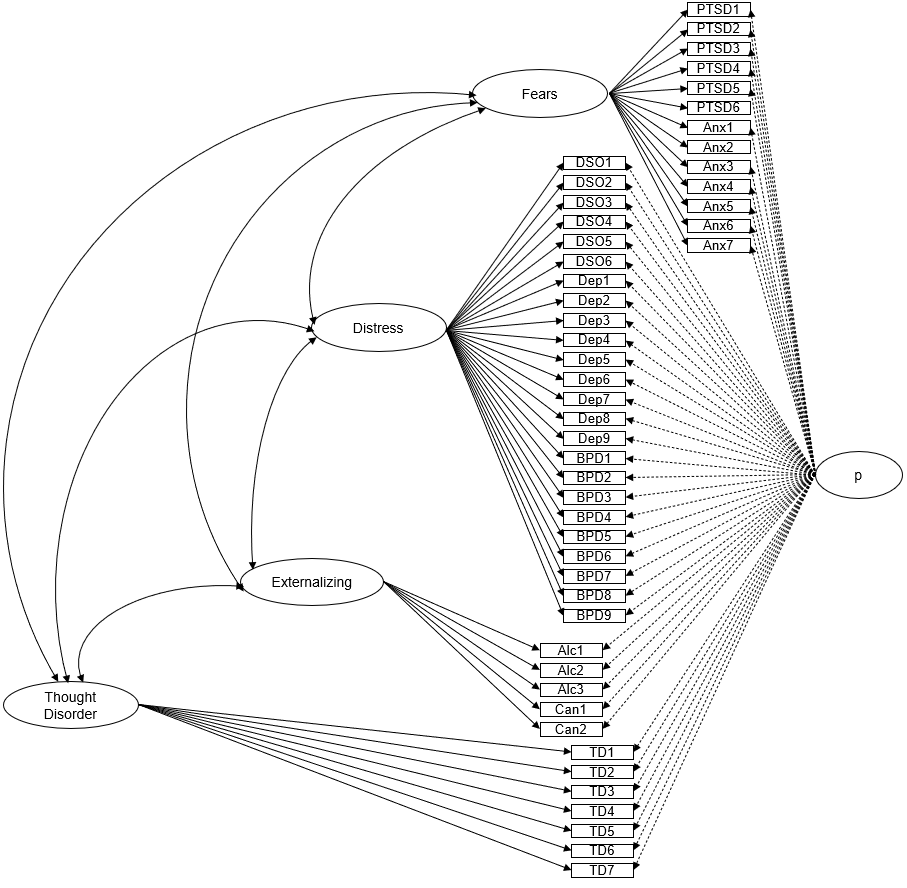 Figure 1b. Higher-order model of psychopathology.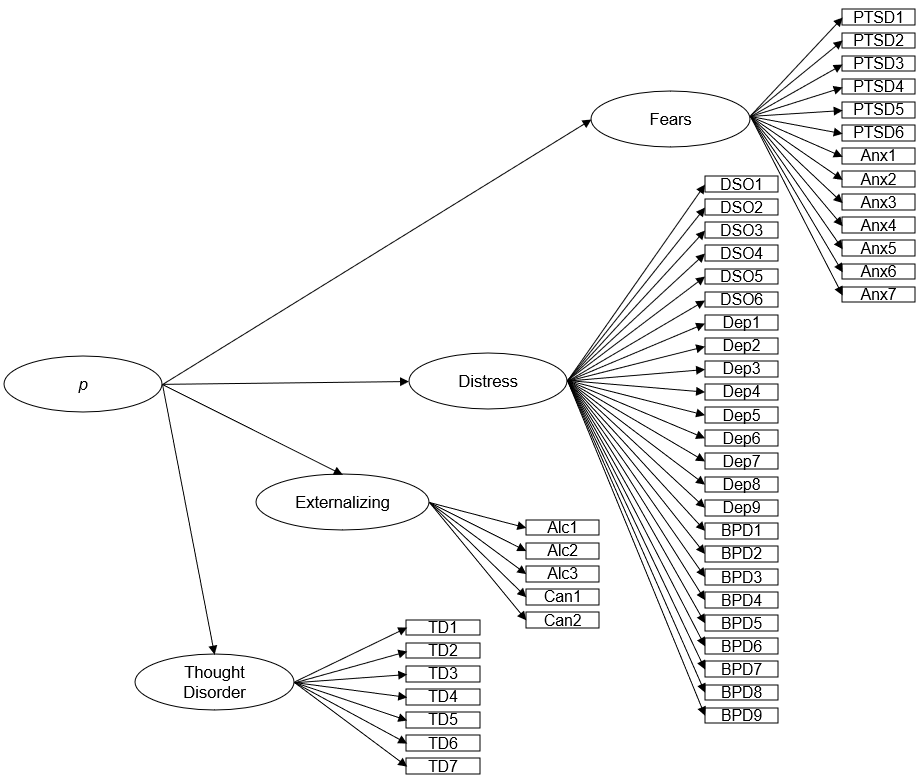 ScaleDimensionEndorsement %NightmaresPTSD1Internalizing/Fear26.8Re-experiencing in the here and nowPTSD2Internalizing/Fear31.8Internal avoidancePTSD3Internalizing/Fear37.7External avoidancePTSD4Internalizing/Fear34.6HypervigilancePTSD5Internalizing/Fear36.0HyperarousalPTSD6Internalizing/Fear39.5Nervous feelingsAnx1Internalizing/Fear56.0Can’t control worryAnx2Internalizing/Fear51.8Worrying too muchAnx3Internalizing/Fear62.1Trouble relaxingAnx4Internalizing/Fear60.1RestlessnessAnx5Internalizing/Fear40.1Easily annoyed/ irritableAnx6Internalizing/Fear52.5Afraid something awful will happenAnx7Internalizing/Fear45.9Difficulty calming downDSO1Internalizing/Distress42.8Feeling numbDSO2Internalizing/Distress36.1Self as failureDSO3Internalizing/Distress36.3Self as worthlessDSO4Internalizing/Distress34.5Feeling cut off from peopleDSO5Internalizing/Distress40.3Difficulty staying close to peopleDSO6Internalizing/Distress39.6Fear of abandonmentBPD1Internalizing/Distress44.5Relationships have ups and downsBPD2Internalizing/Distress44.1Unstable sense of selfBPD3Internalizing/Distress29.4ImpulsivenessBPD4Internalizing/Distress41.6Suicide attempt/self-injurious behavioursBPD5Internalizing/Distress26.5Mood changesBPD6Internalizing/Distress43.3EmptyBPD7Internalizing/Distress51.7Temper outburstsBPD8Internalizing/Distress28.5DissociationBPD9Internalizing/Distress38.0Diminished interest/pleasureDep1Internalizing/Distress49.2Feelings of depressionDep2Internalizing/Distress56.1Trouble with sleepDep3Internalizing/Distress63.5Tiredness/ lack of energyDep4Internalizing/Distress71.4Eating problemsDep5Internalizing/Distress53.9Feeling bad about selfDep6Internalizing/Distress49.7Trouble concentratingDep7Internalizing/Distress47.8Moving or speaking slowlyDep8Internalizing/Distress25.6Suicidal thoughtsDep9Internalizing/Distress28.1Using alcohol monthly or more frequentlyAlc1Externalizing51.1More than two units of alcohol per dayAlc2Externalizing21.0Binge drinking monthly/more frequentlyAlc3Externalizing43.9Cannabis use before 18Drug1Externalizing17.2Using cannabis more than occasionallyDrug2Externalizing20.2Thoughts are being read by other peopleTD1Thought Disorder22.5Special messages sent just for youTD2Thought Disorder8.1People spying on youTD3Thought Disorder25.9Auditory hallucinationsTD4Thought Disorder20.2Controlled by an outside forceTD5Thought Disorder10.8Visual hallucinationsTD6Thought Disorder18.4Have extra special powersTD7Thought Disorder12.9χ2dfCFITLIRMSEA (90% CI)SRMRBICModel 1: Unidimensional model (p)8394*1127.916.912.078 (.077, .080).10746281Model 2: Three-factor model (I, E, TD)5788*1124.946.943.063 (.061, .064).08543900Model 3: Four-factor model (F, D, E, TD)5047*1121.955.952.058 (.056, .059).08243320Model 4: Second-order four-factor model (p, F, D, E, TD)5062*1123.954.952.058 (.056, .059).08343337Model 5: Bifactor model with three specific factors (p, I, E, TD)3416*1075.973.970.046 (.044, .047).05542130Model 6: Bifactor model with four specific factors (p, F, D, E, TD)2709*1072.981.979.038 (.036, .040).05041161Bifactor model resultsBifactor model resultsBifactor model resultsBifactor model resultsBifactor model resultsHigher-order model resultsHigher-order model resultsHigher-order model resultsHigher-order model resultspFDETDFDETDNightmares.58.64.74Re-experiencing.58.64.74Internal avoidance.66.66.84External avoidance.66.65.84Hypervigilance.65.65.83Hyperarousal.72.61.88Nervous feelings.91-.07ns.91Can’t control worry.96-.05ns.96Worrying too much.92-.12.91Trouble relaxing.93-.07ns.93Restlessness.88.03ns.89Easily annoyed/ irritable.87-.04ns.87Afraid something awful will happen.90.09.92Difficulty calming down.73.26.78Feeling numb.75.43.84Self as failure.74.61.93Self as worthless.75.63.94Feeling cut off from people.76.49.87Difficulty staying close to people.71.47.82Fear of abandonment.62.33.68Relationships have ups and downs.63.40.71Unstable sense of self.73.42.82Impulsiveness.59.32.65Suicide/ self-injurious behaviours.63.43.73Mood changes.76.36.83Empty.78.34.85Temper outbursts.66.32.73Dissociation.78.28.83Diminished interest/ pleasure.87.19.89Feelings of depression.90.22.93Trouble with sleep.83-.03ns.81Tiredness/ lack of energy.85-.03ns.83Eating problems.84.11.85Feeling bad about self.87.32.93Trouble concentrating.88.10.90Moving or speaking slowly.87.05ns.86Suicidal thoughts.82.25.86Frequent alcohol use-.08.79.31Daily alcohol use.20.95.80Binge drinking.22.80.78Cannabis use before 18.14-.04ns.25Frequent cannabis use.42.28.99Thoughts are being read .32.67.64Special messages sent just for you.46.85.91People spying on you.64.54.97Auditory hallucinations.56.69.92Controlled by an outside force.48.79.90Visual hallucinations.51.73.89Have extra special powers.41.79.82Factor correlationsFactor correlationsFactor correlationsFactor correlationsFactor correlationsSecond-order factor loadings on pSecond-order factor loadings on pSecond-order factor loadings on pSecond-order factor loadings on pFear1.93Distress.291.95Externalizing.04ns.04ns1.34Thought Disorder.27.21.281.63pFearDistressExternalizingThought Disorderω.99.98.98.78.96ωH.91.11.13.70.66ωR.92.11.14.70.66H.99.81.79.93.90Bifactor dimensionsBifactor dimensionsBifactor dimensionsBifactor dimensionsBifactor dimensionspFearDistressExternalizingThought DisorderHigher-order dimensionsp.97.13.29.03ns.13Fear.96.19.14.01ns.08Distress.95.08.38.00ns.10Externalizing.37.02ns.09.85.20Thought Disorder.72.17.22.13.69Bifactor modelBifactor modelBifactor modelBifactor modelBifactor modelHigher-order/ correlated factor model^Higher-order/ correlated factor model^Higher-order/ correlated factor model^Higher-order/ correlated factor model^Higher-order/ correlated factor model^pFDETDpFDETDFemale sex.07*.07-.09*-.20***-.16***.04.08**.02-.18***-.11**Age-.25***-.08-.26***-.05-.17**-.30***-.25***-.30***-.10*-.25***Grew up in an urban area.01.11**-.09.01.11**.02.04.00.01.09*History of emigration-.02.00.04.07.03-.00-.02.01.06.01Currently employed.03.00.06-.14***.02.04.03.05-.12**.04Childhood interpersonal trauma.27***.21***.19***-.08.09.32***.30***.30***-.03.19***Adulthood interpersonal trauma.09*.11**.15**.14**.13**.13***.10**.13***.17***.15***Childhood non-interpersonal trauma.11**-.03.02.08.07.11**.09*.10**.09.10*Adulthood non-interpersonal trauma.09**.03-.11**.02.14**.06*.08**.04.02.15***R2.31***.11***.18***.10***.18***.41***.33***.37***.12***.30***